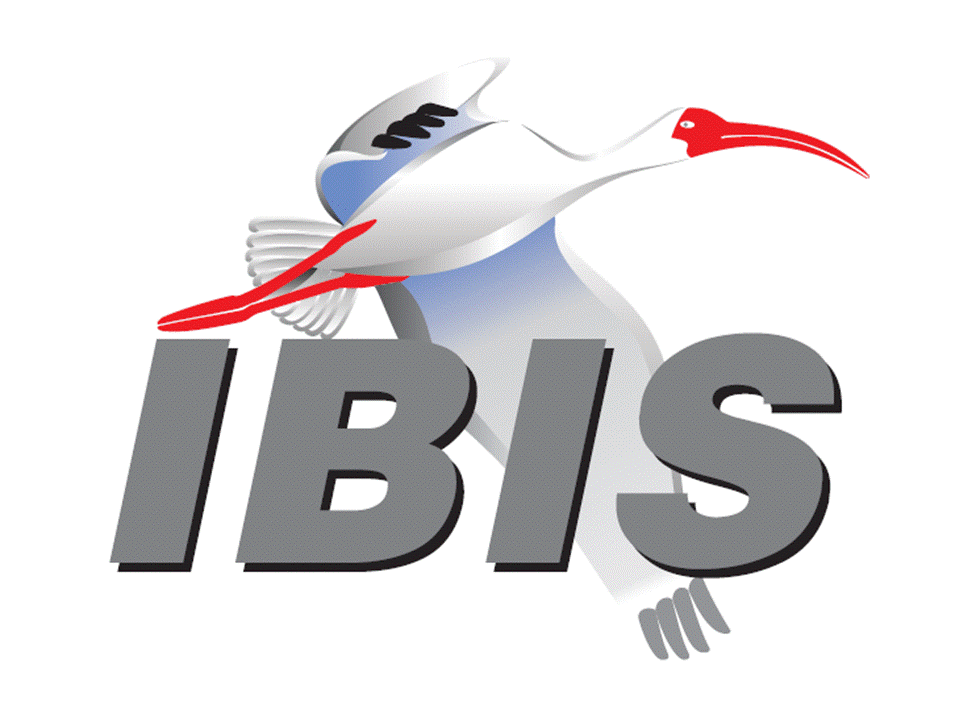 IBIS Open Forum MinutesMeeting Date: February 16, 2018Meeting Location: TeleconferenceVOTING MEMBERS AND 2018 PARTICIPANTSANSYS				Curtis Clark*Applied Simulation Technology	(Fred Balistreri)Broadcom				(Yunong Gan)Cadence Design Systems		Brad Brim, Ken Willis, Ambrish VarmaCisco Systems			Stephen Scearce, Cassie Yan, Baosh XuCST					Stefan ParetEricsson				Anders Ekholm, Zilwan Mahmod, Guohua WangGLOBALFOUNDRIES		Steve Parker*Huawei Technologies			(Hang (Paul) Yan)IBM	Greg EdlundInfineon Technologies AG 		(Christian Sporrer)Intel Corporation	Hsinho Wu*, Michael Mirmak*, Nilesh Dattani	  Fernando Mendoza Hernandez, Varun Gupta	  Subas Bastola, Hansel DsilvaIO Methodology			Lance Wang*Keysight Technologies	Radek Biernacki*, Ming Yan, Heidi Barnes	  Pegah AlaviMaxim Integrated			Joe Engert, Yan LiangMentor, A Siemens Business		Arpad Muranyi, Weston Beal, Raj Raghuram					  Carlo Bleu, Mikael Stahlberg, Yasushi Kondou					  Vladimir Dmitriev-ZdorovMicron Technology			Randy Wolff*, Justin ButterfieldNXP					(John Burnett)Qualcomm				Kevin Roselle, Tim MichalkaRaytheon				Joseph AdaySiSoft					Mike LaBonte*, Walter Katz*, Todd WesterhoffSynopsys				Ted Mido*, Adrien Auge, Scott WedgeTeraspeed Labs			Bob Ross*Xilinx					Ravindra GaliZTE Corporation			(Shunlin Zhu)Zuken					Michael Schaeder, Takayuki ShiratoriOTHER PARTICIPANTS IN 2018Google					Zhiping YangHaskware				David BanasJohn Baprawski, Inc.			John BaprawskiKEI Systems				Shinichi MaedaLattice Semiconductor		Dinh Tran, Maryam ShahbaziOmniVision				Sirius TsangRicoh					Kazuki MurataRITA Electronics Ltd.			Kenichi Higashiura, Hiroyuki MotokiSAE-ITC				(Jose Godoy)Signal Metrics				Ron OlisarSocionext				Megumi OnoSPISim				Wei-hsing HuangStanford University			Tom LeeToshiba				Yasuki Torigoshi, Yoshinori FukubaIn the list above, attendees at the meeting are indicated by *.  Principal members or other active members who have not attended are in parentheses. Participants who no longer are in the organization are in square brackets.UPCOMING MEETINGSThe bridge numbers for future IBIS teleconferences are as follows:Date				Meeting Number		Meeting PasswordMarch 9, 2018			624 227 121			IBISfriday11For teleconference dial-in information, use the password at the following website: 	http://tinyurl.com/y7yt7buzAll teleconference meetings are 8:00 a.m. to 9:55 a.m. US Pacific Time.  Meeting agendas are typically distributed seven days before each Open Forum.  Minutes are typically distributed within seven days of the corresponding meeting.NOTE: "AR" = Action Required.-------------------------------------------------------------------------------------------------------------------------------INTRODUCTIONS AND MEETING QUORUMMike LaBonte declared that a quorum was reached and the meeting could begin.CALL FOR PATENTSMike LaBonte called for declaration of any patents or pending patents related to the IBIS 3.2, IBIS 4.2, IBIS 5.1, IBIS 6.1, Touchstone 2.0, IBIS-ISS 1.0 or ICM 1.1 specifications.  No patents were declared.REVIEW OF MINUTES AND ARSMike LaBonte called for comments on the minutes of the January 26, 2018 IBIS Open Forum teleconference.  Radek Biernacki moved to approve the minutes.  Curtis Clark seconded the motion. There were no objections. Mike called for comments on the minutes of the February 2, 2018 DesignCon IBIS Summit.  Radek moved to approve the minutes.  Lance Wang seconded the motion. There were no objections. There were no ARs to review.ANNOUNCEMENTS, CALL FOR ADDITIONAL AGENDA ITEMSNone.MEMBERSHIP STATUS AND TREASURER'S REPORTBob Ross reported that we are at 26 members carried forth from 2017.  The final numbers for 2017 are in, and we have $13,086 actual cash flow and $14,836 adjusted cash flow. Due to some adjustments from SAE there is a $3,101 allocation deduction for general administrative fees which are not broken down.  Eight membership payments have come in for 2018.  Actual cash flow of $9,450 has been collected in 2018.  There are pending expenses such as DesignCon expenses and SPI European IBIS Summit expenses coming up. We expect more membership and sponsor payments, so we are on the positive side now.WEBSITE ADMINISTRATIONMike LaBonte reported that he updated copyrights to 2018 on many pages.  The library page has been updated.  Also, we received an update to the roster page for Synopsys.  Curtis Clark found a few typos on the FAQ page, including needing to point people to the support page instead of direct email links for support on that page.  There was also a typo on the support page that was updated.MAILING LIST ADMINISTRATIONCurtis Clark reported everything is going fine generally, with one subscriber email issue being worked on with freelists.  LIBRARY UPDATEMike LaBonte noted Anders Ekholm checked through the library page after DesignCon, and he sent updated HTML content with many fixes.  The update was done today.INTERNATIONAL/EXTERNAL ACTIVITIES- ConferencesSPI2018 – the 22nd IEEE Workshop on Signal and Power Integrity will be held in Brest, France on May 22-25, 2018.  An IBIS Summit will be held after the event.  More information is available at:	https://spi2018.sciencesconf.org/- Press UpdateNone.- Related standardsMike LaBonte noted that IEEE 2401 (JEITA LPB) is a standard that we are tracking.  Michael Mirmak reported that there will be a meeting at DVCon on March 1 after the DASC meeting.  It will be a chance to see if LPB is interested in further work with IBIS.  Mike has emailed the DASC chair, Stan Krolikoski, about the ability for IBIS to participate in DASC and what the cost would be.  Michael noted that if we want official representative, then IBIS must join as an entity.  Hsinho Wu noted that JEDEC specification JESD204C describes a high speed interface between an ADC and an ASIC or FPGA up to 32Gb/s. The standard model call JCOM is for channel compliance but also device models.  There was push back about use of a proprietary model, and IBIS-AMI was suggested instead.  Hsinho is pushing them to adapt IBIS-AMI for the device model.  The people that did a tutorial at DesignCon on the topic may contact Mike for more information.  This may just be a new way of using IBIS-AMI, so it’s possible there might be a new function needed in IBIS-AMI eventually.SUMMIT PLANNING AND STATUS- DesignCon 2018 ReviewDesignCon was held in Santa Clara, CA on January 30 through February 1, 2018.  An IBIS Summit was held on Friday, February 2, 2018 in room 209 of the Santa Clara Convention Center.  Mike LaBonte noted there is now a page for it on the website with the presentations linked.  Mike thanked the sponsors Cadence Design Systems, Keysight Technologies, Mentor, a Siemens Business and Synopsys. There was good attendance, and we had a keynote speech from Tom Lee of standard as well.  Bob Ross noted 61 people from 32 organizations attending.  Mike thanked the presenters too.- European IBIS Summit at SPI 2018SPI 2018 will be held in Brest, France on May 22 through May 25, 2018.  An IBIS Summit will be held the afternoon of Friday, May 25, 2018.  Mike noted that registrations for the meeting will open on March 1.  Bob noted that we will be looking for sponsors.Sponsorship opportunities for all upcoming IBIS summits are available, with sponsors receiving free mentions in the minutes, agenda, and other announcements.  Contact the IBIS Board for further details.QUALITY TASK GROUPMike LaBonte reported that the group is meeting on Tuesdays at 8:00 a.m. PT.  There has been some discussion of planning for IBISCHK7.  The IBISCHK6 user guide work in progress can be reviewed at:http://www.ibis.org/ibischk6/ibischk_6.1.4_UserGuide_wip1.pdfThe Quality task group checklist and other documentation can be found at:http://www.ibis.org/quality_wip/ADVANCED TECHNOLOGY MODELING TASK GROUPMike LaBonte reported that the group is meeting regularly on Tuesdays at 12:00 p.m. PT.   In recent meetings the time has been allocated towards moving the BIRD189.5 draft forward.  Michael Mirmak noted one of the new topics will be discussion of BIRD158.Task group material can be found at:http://www.ibis.org/macromodel_wip/INTERCONNECT TASK GROUPMichael Mirmak reported that the group is meeting at 8:00 a.m. PT on Wednesdays.  The Friday Editorial task group time slot is also used on occasion.  Draft 17 of the BIRD189.5 document was just reviewed.  Good progress has been made toward releasing a document in March.Task group material can be found at:http://www.ibis.org/interconnect_wip/EDITORIAL TASK GROUPMichael Mirmak reported that this group remains suspended.  Should there be any official document to review such as IBIS 7.0, the task group will resume meetings on Fridays when there is no Open Forum teleconference.  Watch the editorial reflector for announcement of meetings or documents to review.Task group material can be found at:http://www.ibis.org/editorial_wip/NEW ADMINISTRATIVE ISSUES- Meetings with SAE-ITC Mike LaBonte reported there was one meeting with SAE-ITC.  Bob Ross already reported about the new administrative charges.  Mike noted no changes were made in the way we operate, and our relationship stays the same.  Bob said the assessment in the order of $3,000 is modest and would cover some general overhead expenses.  Several expenses are classified in separate columns.  A pending ibischk7 parser payment may be large enough to be capitalized and depreciated over several years for SAE-ITC IRS reporting. BIRD193: FIGURE 29 CORRECTIONSBob Ross noted he thought the BIRD was ready to advance to a vote.  He moved to schedule a vote on BIRD193 in the next IBIS Open Forum meeting.  Michael Mirmak seconded the motion.  There were no objections.BIRD125.1: MAKE IBIS-ISS AVAILABLE FOR IBIS PACKAGE MODELINGDiscussion was tabled.BIRD145.3: CASCADING IBIS I/O BUFFERS WITH [EXTERNAL CIRCUIT]S USING THE [MODEL CALL] KEYWORDDiscussion was tabled.BIRD163: INSTANTIATING AND CONNECTING [EXTERNAL CIRCUIT] PACKAGE MODELS WITH [CIRCUIT CALL]Discussion was tabled.BIRD164: ALLOWING PACKAGE MODELS TO BE DEFINED IN [EXTERNAL CIRCUIT]Discussion was tabled.BIRD166.4: RESOLVING PROBLEMS WITH REDRIVER INIT FLOWDiscussion was tabled.BIRD181.1: I-V TABLE CLARIFICATIONSDiscussion was tabled.BIRD189.4: INTERCONNECT MODELING USING IBIS-ISS AND TOUCHSTONEDiscussion was tabled.BIRD190: CLARIFICATION FOR REDRIVER FLOWDiscussion was tabled.IBISCHK6 PARSER AND BUG STATUS Bob Ross reported no change.  There are no new bugs processed beyond the latest ones reported, although there are several to be processed.NEW TECHNICAL ISSUESNone.NEXT MEETINGThe next IBIS Open Forum teleconference meeting will be held March 9, 2018.  The following IBIS Open Forum teleconference meeting is tentatively scheduled on March 30, 2018.Curtis Clark moved to adjourn.  Michael Mirmak seconded the motion.  The meeting adjourned.========================================================================NOTESIBIS CHAIR: Mike LaBontemlabonte@sisoft.com	IBIS-AMI Modeling Specialist, SiSoft	6 Clock Tower Place, Suite 250	Maynard, MA 01754VICE CHAIR: Lance Wang (978) 633-3388lwang@iometh.comPresident/CEO, IO Methodology, Inc.PO Box 2099Acton, MA  01720SECRETARY: Randy Wolff (208) 363-1764rrwolff@micron.comPrincipal Engineer, Silicon SI Group Lead, Micron Technology, Inc.8000 S. Federal WayP.O. Box 6, Mail Stop: 01-711Boise, ID  83707-0006TREASURER: Bob Ross (503) 246-8048bob@teraspeedlabs.comEngineer, Teraspeed Labs10238 SW Lancaster RoadPortland, OR 97219LIBRARIAN: Anders Ekholm (46) 10 714 27 58, Fax: (46) 8 757 23 40ibis-librarian@ibis.orgDigital Modules Design, PDU Base Stations, Ericsson ABBU NetworkFärögatan 6164 80 Stockholm, SwedenWEBMASTER: Mike LaBontemlabonte@sisoft.com	IBIS-AMI Modeling Specialist, SiSoft	6 Clock Tower Place, Suite 250	Maynard, MA 01754POSTMASTER: Curtis Clarkcurtis.clark@ansys.com	ANSYS, Inc.	150 Baker Ave Ext	Concord, MA 01742This meeting was conducted in accordance with ANSI guidance.All inquiries may be sent to info@ibis.org.  Examples of inquiries are:To obtain general information about IBIS.To ask specific questions for individual response.To subscribe to the official ibis@freelists.org and/or ibis-users@freelists.org email lists (formerly ibis@eda.org and ibis-users@eda.org).To subscribe to one of the task group email lists: ibis-macro@freelists.org, ibis-interconn@freelists.org, or ibis-quality@freelists.org.To inquire about joining the IBIS Open Forum as a voting Member.To purchase a license for the IBIS parser source code.To report bugs or request enhancements to the free software tools: ibischk6, tschk2, icmchk1, s2ibis, s2ibis2 and s2iplt.The BUG Report Form for ibischk resides along with reported BUGs at:http://www.ibis.org/bugs/ibischk/ 
http://www.ibis.org/ bugs/ibischk/bugform.txtThe BUG Report Form for tschk2 resides along with reported BUGs at:http://www.ibis.org/bugs/tschk/ 
http://www.ibis.org/bugs/tschk/bugform.txtThe BUG Report Form for icmchk resides along with reported BUGs at:http://www.ibis.org/bugs/icmchk/ 
http://www.ibis.org/bugs/icmchk/icm_bugform.txtTo report s2ibis, s2ibis2 and s2iplt bugs, use the Bug Report Forms which reside at:http://www.ibis.org/bugs/s2ibis/bugs2i.txt 
http://www.ibis.org/bugs/s2ibis2/bugs2i2.txt 
http://www.ibis.org/bugs/s2iplt/bugsplt.txtInformation on IBIS technical contents, IBIS participants and actual IBIS models are available on the IBIS Home page:http://www.ibis.org/Check the IBIS file directory on ibis.org for more information on previous discussions and results:http://www.ibis.org/directory.htmlOther trademarks, brands and names are the property of their respective owners.SAE STANDARDS BALLOT VOTING STATUSCriteria for SAE member in good standing:Must attend two consecutive meetings to establish voting membershipMembership dues currentMust not miss two consecutive meetingsInterest categories associated with SAE standards ballot voting are: Users - members that utilize electronic equipment to provide services to an end user. Producers - members that supply electronic equipment. General Interest - members are neither producers nor users. This category includes, but is not limited to, government, regulatory agencies (state and federal), researchers, other organizations and associations, and/or consumers.OrganizationInterest CategoryStandards Ballot Voting StatusJanuary 5, 2018January 26, 2018February 2, 2018February 16, 2018ANSYSUserActive-X-XApplied Simulation TechnologyUserInactive----Broadcom Ltd.ProducerInactive----Cadence Design SystemsUserActive-XX-Cisco SystemsUserInactive--X-CSTUserInactive--X-EricssonProducerInactive--X-GLOBALFOUNDRIESProducerActive-XXXHuawei TechnologiesProducerInactive----IBMProducerInactive--X-Infineon Technologies AGProducerInactive----Intel Corp.ProducerActiveXXXXIO MethodologyUserActiveXXXXKeysight TechnologiesUserActiveXXXXMaxim IntegratedProducerInactive--X-Mentor, A Siemens BusinessUserActiveX-X-Micron TechnologyProducerActiveXXXXNXPProducerInactive----QualcommProducerInactive--X-RaytheonUserInactive--X-SiSoft UserActiveXXXXSynopsysUserActiveXXXXTeraspeed LabsGeneral InterestActiveXXXXXilinxProducerInactive--X-ZTE Corp.UserInactive----ZukenUserInactive--X-